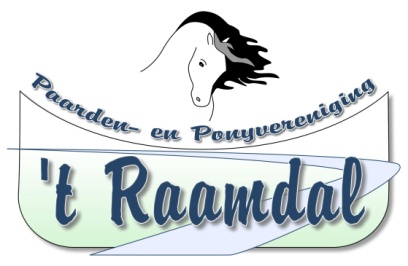 INSCHRIJVING KNHS/STARTKAART  leden PPV  ’t Raamdal  Inschrijfformulier nieuwe leden t.b.v. de ledenadministratie en financiële administratie van onze vereniging. Wij verzoeken je dit formulier in te vullen en te e-mailen naar: info@ppvraamdal.nlGEGEVENS  PERSOONGEGEVENS  PAARD/PONY  (indien van toepassing)OVERIG*     doorhalen wat niet van toepassing is**     als lid van onze vereniging wordt je standaard aangemeld bij de KNHSOndergetekende verklaart de statuten en het algemeen reglement van de vereniging te hebben gelezen op de website en bekend te zijn met de inhoud.Ondergetekende gaat akkoord met het automatisch incasseren van de contributie, eventueel lesgeld en de KNHS-kosten. Hiervoor sturen wij je na ontvangst van dit aanmeldingsformulier een aparte doorlopende machtiging die je dient in te vullen, te ondertekenen en terug te sturen naar onze penningmeester.Wanneer je wedstrijden wilt gaan rijden heb je een startpas of startlicentie (mennen) nodig. Deze kun je zelf aanvragen via MijnKNHS. Als je nog geen account hebt, kun je die zelf aanmaken via de www.knhs.nl.Datum:						Handtekening:_________________			___________________AchternaamVoorlettersRoepnaamGeboortedatumGeslachtNationaliteitAdres + huisnr. en evt. toevoegingPostcode + WoonplaatsTelefoon vast/mobielE-mailadresStamboeknaamRoepnaamGeboortedatumLevens-/registratienummerChip-/ transpondernummerNaam vaderNaam moederIngeschreven stamboekSchofthoogteDatum laatste metingWil je komen rijden in de wekelijkse lessen?Ja / Nee *Relatienummer KNHS **(indien bekend)Ik geef akkoord voor het publiceren van foto's van deze combinatie/lid op  de website, digitale nieuwsbrief en in lokale media t.b.v. sportverslagen/ activiteiten van de verenigingJa / Nee *